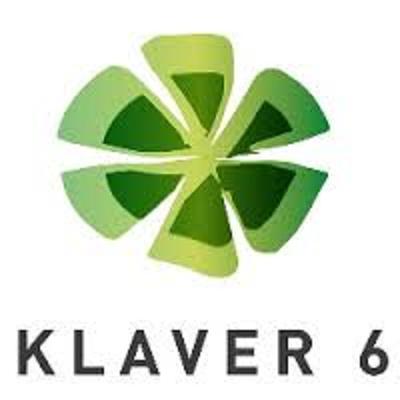 Beleidsplan2021 – 2022Vereniging Klaver 6INHOUDSOPGAVE									PaginaVoorwoord								3Hoofdstuk I	Algemene doelstellingen				4Hoofdstuk II	Uitgangspunten					5Hoofdstuk III	Toekomstige doelstellingen				6VOORWOORDHet dagelijks bestuur heeft de intentie om regelmatig een Algemene Ledenvergadering (ALV) te beleggen waarin naast de algemene gang van zaken wordt gesproken over de besteding van de financiële middelen, de aanvragen om steun alsmede de toekomstige bestedingen.COVID 19 heeft ervoor gezorgd dat wij dit in 2020 geen ALV konden houden. Via WhatsApp hebben we elkaar over de gang van zaken kunnen informeren. De financiële stukken over 2019 zijn door de kascommissie bij uitzondering schriftelijk goedgekeurd.Het onbezoldigde bestuur wordt gekozen op de ALV. Bezuinigingen door de overheid dragen ertoe bij dat wij ons regelmatig beraden over de besteding van onze middelen. In dit beleidsplan lichten wij dit nader toe.Er is een goede verstandhouding tussen ouders en medewerkers. Ouders hebben formeel en informeel regelmatig overleg met de medewerkers. Daardoor blijven we alert op nieuwe ontwikkelingen en kunnen daarop direct reageren. Samen werken we aan het in stand houden en verbeteren van de zorg voor onze kinderen/ broer op wonen en op dagbesteding.We blikken even terug:We kunnen melden dat in goed overleg in 2020 de dagbesteding op de woonlocatie is gestart. De ouders van één client wilden de dagbesteding voor hun kind niet veranderen. Een andere client met een ander ontwikkelingsniveau ging nog gewoon naar de eigen dagbestedingslocatie. De twee open plaatsen werden ingevuld door twee clienten van een andere groep. Wat niemand kon weten toen we ons vorige beleidsplan schreven was dat we te maken kregen met de uitbraak van het Corona virus, ofwel COVID 19. Vanwege dit virus ging de hele groep vanaf 13 maart 2020 in quarantaine. 11 weken later, in het weekend van 29 mei 2020 werd de quarantaine opgeheven en mochten ouders, zus hun kind, broer weer bezoeken of meenemen voor een wandeling. Alles met inachtneming van strikte maatregelen zoals het dragen van mondkapjes en handschoenen.Het gaat te ver om hier alle data te vermelden maar we werden in de rest van het jaar regelmatig geconfronteerd met quarantaine momenten. De medewerkers van Klaver 6 hebben er alles aan gedaan om besmetting van bewoners te voorkomen. Zelfs in de thuissituatie hebben ze rekening gehouden met de gevaren voor onze kinderen/ broer.Bij diverse gelegenheden hebben we laten weten dat we ze daar zeer dankbaar voor zijn!‘Klaver gevoel’Zowel aan de kant van de ouders als van de medewerkers hebben we de afgelopen jaren veel wijzigingen gehad waardoor het ‘Klaver gevoel’ uit onze vingers dreigt te glippen. Het ‘Klaver gevoel’ heeft alles te maken met de manier waarop wij gezamenlijk omgaan met leuke, minder leuke en verdrietige zaken. We helpen en ondersteunen elkaar waar mogelijk en gewenst ook al vraagt dat soms om inzet op onverwachte momenten die niet zijn gepland maar ook om begrip voor elkaars standpunten en voorstellen.    We zijn er als we elkaar nodig hebben!!!Het virus was eind 2020 nog niet afgelopen. Sterker nog het gaat in 2021 in alle hevigheid verder. Ook in januari 2021 zat de groep weer weken in quarantaine. Een positief geluid is dat onze clienten op 22 januari 2021 de eerste Pfizer injectie hebben gekregen en de tweede op 12 februari 2021.We hopen dat we ergens in 2021 kunnen zeggen dat de pandemie achter de rug is en we weer normaal met elkaar en onze kinderen kunnen omgaan.BestuurVereniging Klaver 6								februari 2021HOOFDSTUK I			ALGEMENE DOELSTELLINGENVISIEVereniging Klaver 6 wil een positieve bijdrage leveren aan de leefomstandigheden van bewoners van Klaver 6 in de ruimste zin van het woord.DoelstellingVereniging Klaver 6 stelt zich tot doel, gelden beschikbaar te stellen voor doeleinden ten behoeve van de bewoners van Klaver 6. Vereniging Klaver 6 wil haar doel bereiken door het verwerven van schenkingen, legaten en erfenissen en deze zo doeltreffend mogelijk beschikbaar stellen aan de bewoners van Klaver 6. TAAKVereniging Klaver 6 heeft zich als taak gesteld:‘EEN BIJDRAGE LEVEREN AAN HET OPTIMALISEREN VAN DE LEEFOMSTANDIGHEDEN VAN BEWONERS VAN KLAVER 6’Bij haar benadering van het gestelde doel en taak vindt Vereniging Klaver 6 de volgende onderwerpen van belang:Aan Vereniging Klaver 6 op een niet opdringerige wijze bekendheid geven.De ontvangen gelden, voor zover niet besteed, zo goed mogelijk, maar risicoloos beheren.Alle inkomsten zullen worden besteed zoals vastgelegd in de doelstelling.Ontvangen gelden met een vooraf door de gever gesteld doel (in goed overleg) ook daaraan besteden.Het creëren van een reserve voor de inkoop van extra zorg, indien nodig.Het in kaart brengen van de wensen van Klaver 6Het optimaliseren van het ‘Klaver gevoel’HOOFDSTK II				UITGANGSPUNTENBEKENDHEID GEVEN AAN VERENIGING KLAVER 6Belangstellenden kunnen via onze website klaver6.info informatie inwinnen over onze vereniging, of informatie opvragen via ons secretariaat.Daarnaast kunnen we contact opnemen met de media en mogelijke sponsoren.Bedrijven en instanties uit de regio, maar ook daarbuiten kunnen worden gevraagd eventuele donaties te storten op de rekening van Vereniging Klaver 6.BEHEER VAN HET VERMOGENHet bestuur heeft besloten om het geringe vermogen met zo weinig mogelijk risico te beheren.  Ons vermogen is op een spaarrekening geplaatst. Het vermogen is te gering om op depot te plaatsen of te beleggen. Helaas levert de spaarrekening geen rente op. Tijdens bestuursvergaderingen geeft de penningmeester een toelichting over de financiële middelen. De financiële stukken worden jaarlijks gecontroleerd door een kascommissie.BESTEDING VAN DE INKOMSTENDe inkomsten evenals de ontvangen schenkingen worden na aftrek van de kosten als volgt besteed:Wensen van Klaver 6 die zijn goedgekeurd door het bestuurEen deel van de netto-inkomsten wordt toegevoegd aan de reserve voor reparatie,onderhoud en vervanging.Een ander deel van de netto-inkomsten wordt toegevoegd aan een algemene reserve.De overige inkomsten worden toegevoegd aan de reserve voor ondersteuning van de bewoners van Klaver 6, zoals bijdragen aan vakanties en het organiseren van evenementen.ONTVANGEN GIFTEN MET EEN DOELHet kan voorkomen dat de schenker ten behoeve van de achterban een tastbaar doel aangeeft bij de schenking. Dit gebeurt uiteraard in goed overleg met Vereniging Klaver 6 en de medewerkers. WENSEN VAN KLAVER 6De bewoners zijn niet altijd in staat om aan te geven welke wensen zij hebben. Het zijn vaak de leidinggevenden die namens de bewoners aangeven welke wensen er zijn.Het kan voorkomen dat er zaken zijn die niet uit de AWBZ betaald kunnen worden, maar die wel gewenst zijn en waarvoor de ouders, zus en medewerkers een verzoek indienen.Voorbeelden daarvan uit het verleden die gerealiseerd zijn:Een rolstoelfietsEen MotomedEen SnoezelbadEen tovertafelTuinmeubilairHOOFDSTUK III			TOEKOMSTIGE DOELSTELLINGEN KORTE TERMIJN TOEZEGGINGENVerzoeken om steun zullen op ad-hoc basis door het bestuur worden behandeld.HET ‘KLAVER GEVOEL’Het ‘Klaver gevoel’ is niet te koop, maar heeft te maken met de warmte en liefde die we uitstralen naar onze kinderen/ broer, maar ook onderling.Daarnaast moeten we niet aarzelen om op een opbouwende manier kritisch te zijn naar elkaar. Ter bevordering van het “Klaver gevoel’ willen we eenmaal per jaar een gezellige bijeenkomst organiseren waarbij iedereen aanwezig is.Het dagelijks bestuur zal t.z.t. een voorstel hierover voorbereiden en bespreken in de algemene vergadering. 